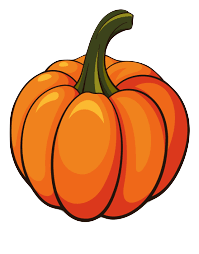 CAMPAGNE DE FINANCEMENT DES CITROUILLESL’organisation de notre spectacle de fin d’année et autres activités spéciales nécessite des ressources financières importantes. C’est pourquoi nous devons organiser des campagnes de financement.L’Halloween approche à grands pas et c’est pour cette raison que nous avons pensé renouveler l’expérience de la vente de citrouilles.  Nous innovons cette année en vous offrant de commander à l’avance vos citrouilles.  Vous pouvez donc dès maintenant solliciter vos amis, proches, famille et voisins.Voici les détails de cette campagne :Prix des citrouilles : $6,00 à l’unité ou deux pour $10,00 Date limite pour la pré-commande : Jeudi le 10 octobre 2019Date de livraison des citrouilles : Samedi le 13 et dimanche 14 octobre, stationnement de l’aréna Vaudreuil-DorionLe formulaire de commande complété et accompagné du montant total de la vente doit être remis :Boîte à suggestions du CPARVOuBureau du Club (local 202) les jeudis entre 17h et 20h ou les samedis, entre 11h30 et 15h30ous profitons de la journée cueillette pour organiser une vente de dessert-gâteries.  Vous pouvez contribuer en nous apportant un plat prêt à la vente le samedi matin entre  8h et 10h ou en venant acheter une gâterie lors de nos deux journées du 13 et 14 octobre.Il sera toujours possible d’acheter des citrouilles sur place lors des journées de cueillette.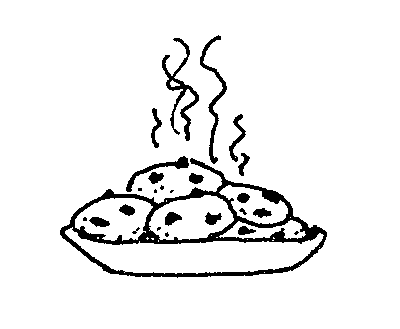 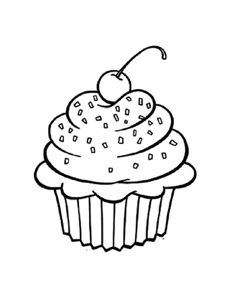 La participation à ces campagnes de financement se fait une base volontaire, nous vous remercions à l’avance de votre collaboration!Votre conseil d’administration 2019-2020Nous profitons de la journée cueillette pour organiser une vente de dessert-gâteries.  Vous pouvez contribuer en nous apportant un plat prêt à la vente le samedi matin entre  8h et 10h ou en venant acheter une gâterie lors de nos deux journées du 13 et 14 octobre. 